ПАМЯТКА РОДИТЕЛЯМ ПО ПОЖАРНОЙ БЕЗОПАСНОСТИ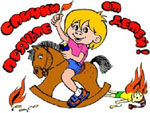                                    Уважаемые родители!С ЦЕЛЬЮ НЕДОПУЩЕНИЯ ВОЗНИКНОВЕНИЯ ПОЖАРА В ЖИЛОМ ПОМЕЩЕНИИ НЕОБХОДИМО:        Хранить спички и зажигалки в недоступном и незаметном для детей месте, желательно в запертом на ключ ящике.        Научить малышей говорить вам, когда они находят спичку или зажигалку.        Помнить, что даже зажигалки с устройствами защиты от зажигания детьми не обеспечивают полной защиты, и хранить их нужно в безопасном месте.        Когда ребенок проявляет любопытство к огню или играет с огнем, нужно объяснить ему спокойно и твердо, что спички и зажигалки - это предметы для взрослых, с которыми надо быть осторожными.        Никогда не использовать спички или зажигалки для развлечения. Дети могут начать подражать вам!ЧАЩЕ БЕСЕДУЙТЕ СО СВОИМИ ДЕТЬМИ О МЕРАХ ПОЖАРНОЙ БЕЗОПАСНОСТИ.ОБЪЯСНИТЕ ДЕТЯМ, КАК ОНИ ДОЛЖНЫ ПОСТУПАТЬ, ЕСЛИ НАЧАЛСЯ ПОЖАР, А ВЗРОСЛЫХ ДОМА НЕТ!Что делать детям, если возник пожар:1.      обнаружив пожар, немедленно позвонить по телефону - “01”, по сотовому 112, сообщить фамилию, адрес, что и где горит.2.      Предупредить о пожаре соседей, если необходимо, они помогут ребенку вызвать пожарных.3.      НЕЛЬЗЯ прятаться под кровать, в шкаф, под ванну, а постараться убежать из квартиры.4.      Ребенку необходимо ЗНАТЬ: дым гораздо опаснее огня. В задымленном помещении – закрыть нос и рот мокрой тряпкой, лечь на пол и ползти к выходу – внизу дыма меньше.5.      При пожаре в подъезде пользоваться лифтом запрещается. Он может отключиться.6.      Ожидая приезда пожарных, СОХРАНЯТЬ СПОКОЙСТВИЕ!7.      Когда приедут пожарные, выполнять все их указания. 